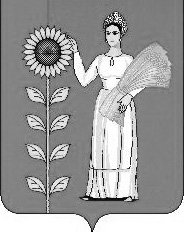 СОВЕТ ДЕПУТАТОВ СЕЛЬСКОГО ПОСЕЛЕНИЯТИХВИНСКИЙ  СЕЛЬСОВЕТДобринского муниципального района  Липецкой области 55-я  сессия  IV созываРЕШЕНИЕ20.11.2013г.                            д. Большая Плавица                               №  168-рсО внесении изменений в решение Тихвинского сельского Совета депутатов от 15.06.2005г №16-рс «О налоге на имущество физических лиц».Рассмотрев представленный администрацией сельского поселения Тихвинский сельсовет проект решения «О внесении изменений в решение Тихвинского сельского Совета депутатов от 15.06.2005г №16-рс «О налоге на имущество физических лиц», в соответствии с Федеральным законом от 02.11.2013г № 306-ФЗ «О внесении изменений в части первую и вторую Налогового кодекса Российской Федерации и отдельные законодательные акты Российской Федерации»  и учитывая решение постоянной комиссии по экономике, бюджету, муниципальной собственности и социальным вопросам, Совет депутатов сельского поселения Тихвинский сельсоветРЕШИЛ:   1. Внести изменения в решение Тихвинского сельского Совета депутатов от 15.06.2005г №16-рс «О налоге на имущество физических лиц».2. Направить указанный нормативный правовой акт главе  сельского поселения для подписания и официального обнародования.Председатель Совета депутатовсельского поселения	А.Г. КондратовТихвинский сельсовет                                              Принятырешением Совета депутатов сельскогопоселения Тихвинский сельсоветот 20.11.2013г. № 168-рсИзменения в решение Тихвинского сельского Совета депутатов от 15.06.2005г №16-рс «О налоге на имущество физических лиц»Внести следующие изменения: 1. В пункте 1 после слов «инвентаризационной стоимости» добавить слова «объектов налогообложения, умноженной на коэффициент-дефлятор, определяемый в соответствии с частью первой Налогового кодекса РФ»;2. Изменения в решение Тихвинского сельского Совета депутатов вступают в силу с 1 января 2014 года.Глава сельского поселенияТихвинский сельсовет		              	                       А.Г. Кондратов